Kupní smlouva č. 218020936/4PRODÁVAJÍCÍ:Obchodní fírma/název/jméno a příjmení: Lesy města Dvůr Králové nad Labem s.r.o. Sídlo: 544 01 Dvůr Králové nad Labem, Raisova 2824Identifikační číslo: 27553884Daňové identifikační číslo: CZ27553884Zastoupená:	Ing. Petr TeperaObchodní rejstřík: Krajský soud v Hradci Králové, oddíl C, č.vložky 25764Datum zápisu do obchodního rejstříku: Datum zápisu: 1.1.2009Kód územní jednotky:Bankovní spojení:	CSOB, a.s.,Ke smluvnímu jednání pověřen: Ing. Pavel DavidČíslo účtu: 226038589/0300Telefon/fax/e-mail: 774711240KUPUJÍCÍ:Obchodní firma: Hradecká lesní a dřevařská společnost a.s.Sídlo:	Hradec Králové 1, Malé náměstí 111, PSČ 502 00Identifikační číslo: 60913827Daňové identifikační číslo: CZ60913827Zastoupená:	Ing. František DejnožkaObchodní rejstřík: Krajský soud v Hradci Králové, oddíl B, číslo vložky 1097Datum zápisu do obchodního rejstříku: 6.6.1994Bankovní spojení: ČSOB, a.s.,Číslo účtu: 8010-108132283/0300Ke smluvnímu jednání pověřen: Samek PetrTelefon/fax/e-mail: 495 771 313 / psamek@hlds.czMísto, kam má být dříví odesláno: xxxZpůsob dodání: Železniční nákladní dopravouDoba dodání: 01.10.2018	-31.12.2018Expedici dříví organizuje: prodávajícíDopravu smluvně zajišťuje a hradí: konečný příjemceMísto přejímky: xxxZpůsob přejímky:	váhováOsoba provádějící přejímku:Externí přejímka Vintr s.r.o.Konečný příjemce:Číslo KS konečného příjemce x xxxxxStrana č. 210.11.Druh dříví, cena za m3, množství:Celkové množství v MJ: xxxxCena FCO: FCA Vyplaceně dopravciDruhVláknina J, SM, V.OSB, FCA, ATSC2 OSB - sklad dodavatel - naložený vagonVláknina J, BO, V.OSB, FCA, ATSC2 OSB - sklad dodavatel - naložený vagonCena Měna MJxxxx KčM3xxxx KčM3Jakost dříví, provedení a obal:Na nákladním a dodacím listu nutné uvádět:-dodávka HLDS, a.s., KS 21801251000, HRAD 11 (OSB) a přidělené číslo dodavatele 548, do kolonky 15 NL SILVA CZ "pro OSB", k NL přiložte řádně vyplněnou kopii dodacího listu(V případě neuvedení požadovaných informací bude dříví převzato na výrobu DTD-horší kvalita a nižší cena!!)TECHNICKÉ PODMÍNKY:OSBVláknina jehl., V.jak.tř., dříví na výrobu desek na bázi dřeva, jehličnaté smrk, jedle, borovice, modřín v kůře (ložit samostatně SM,JD nebo BO,MD), čerstvé i proschlé, řádně odvětvené zkrácené dříví, oba konce zaříznuté pilou, dřevo nesmí obsahovat minerální příměsi, kovy a jiné hrubé nečistoty (například zmrazky), bez kořenových náběhů, vyloučeno dřevo s vyštípnutou štěpinou, zlomeným okrajem (čelo, čep), kvalita dle Doporučených pravidel.Délky 2m, 2,50m, 3m, 4m, nadměrek max. 10cm, čep 8 cm +, silný konec max. 60 cm (měřeno b.k.). Křivost: do 6cm na lbm, jednostranná, ne bajonetyMěkká hniloba: dovoluje se do 2/5 plochy čela max. do 6% z celkového dodaného množstvíVšechny skupiny dřevin (smrk + jedle, borovice + modřín) expedujte separátně.Přejímka u konečného příjemce v AMM, přepočítací koeficient na m3-smrk, jedle 0,445, borovice, modřín 0,456, součástí přejímky je vážení každého dopravního prostředku.Přejímku dříví provádí Externí přejímka Vintr, s.r.o. a převzaté množství i kvalita jsou předmětem fakturace.OSTATNÍ PODMÍNKY:Dodávky lze realizovat po ose nebo vagonemvagonExpedice možná pouze na výjimky ze ZANu. Výjimky vyžádejte na HLDS, a.s. (paní Mikulková 495771115, 607058561 nebo p. Samek 602572526) vždy v týdnu před expedicí.Veškeré sortimenty lze ložit bez obstavu a podkladu.délka 2,5m ložit na vagony " uhláky " řady Es a Eas, výhradně kolmo k podélné ose vagonudélka 2m,3m,4m ložit na vagony " uhláky " řady Es a Eas podélně s osou vagonu, případně na "klanicové" vagony(Res, Na, Nas)!maximálně vytěžovat vagonydodací list přikládat do vagónové skříňky, jinak nelze surovinu převzít.dodávka dříví nesmí obsahovat kamení, železo a jiné hrubé nečistotydodávky realizujte rovnoměrně po celou dobu platnosti KSv případě správně vyplněného NL bude účtována cena fco naložený vagonvzor NL pro tuzemského odběratele - viz příloha - vyplňte tak, aby plátcem přepravného byl SILVA CZ,s. r. o., Smlouva o centr, zúčtování přepravného 91316685v žádném případě neposílejte vagon nevyplacené (i když se zatrhává kolonka 24/4)uvádějte hmotnost zásilkyProdávajícímu budou vyfakturovány poplatky dle TVZ 2014. Zejména PD 27.35 - poplatek za nesplnění zvláštních podmínek podeje/dodeje ve stanicích uvedených v seznamu stanic (TR6) s doplňujícím údajem "zp". Při odřeknutí vozu ze strany dodavatele bude účtován poplatek PD 82.42 dle platné TVZ.Minimální nakládka vagonů (uhlák) 28 tun. V případě váhy nákladu pod 28 tun bude cena snížena o xxx Kč/m3 (jehličnaté), o xxx Kč/m3 (listnaté)Strana č. 3kamion dodavatele (příp. veřejného přepravce)dopravné jde k tíži dodavatele, účtována bude smluvní cena fco sklad odběratelkamion odběrateledopravné jde k tíži odběratele, účtována bude smluvní cena fco sklad dodavatel, OMdopravu kamionem konečného příjemce objednávejte u paní Vackové 567124145, 724639277 (pouze v případě nutnosti - pan Černý tel. 602782903)v případech, kdy nebude před expedicí doprava s konečným příjemcem projednána a odsouhlasena, bude považována za dopravu veřejným přepravcem (i když se může jednat o smluvního partnera Kronospanu Jihlava) a účtována bude cena fco sklad odběratelExpedice kamionů a jejich dojezd do provozu konečného odběratele musí probíhat ve dnech a časech, kdy je možné dodávanou dřevní hmotu skládat. Tyto termíny je nutno dohodnout s nákupčím HLDS. V případě nedohodnuté dodávky bude uplatněna srážka podle skutečnosti nebo dříví bude vráceno zpět.Dříví nad rámec množství KS bude účtováno za cenu DTD!!REKLAMACE:Reklamace OSB:měkká hniloba do 2/5 plochy čela max. do 6% z celkového dodávaného množství, kvalita dle Doporučených pravidel=nezávadné zboží, cena dle KSměkká hniloba, nestandartní délky (mimo 2m,2,50m, 3m a 4m), silné dříví (silný konec 60+cm)a slabé dříví (čep -8cm měřeno b.k.) v množství do 30% zásilky=procentická část nezávadného zboží bude účtována v plné ceně, procentickáčást (do 30% reklamovaného dříví) bude účtována za cenu - neobjednané dřívíměkká hniloba, nestandartní délky (mimo 2m,2,50m,3m a 4m), silné dříví (silný konec 60+cm) a slabé dříví (čep -8cm měřeno b.k.) v množství přes 30%= neobjednané zboží, snížená cena bude účtována za celou zásilkudalší sankcí může být srážka z ceny za reklamovanou dodávku dřívíFAKTURACE:Rozhodující datum pro vystavení příjemky Kronospanu a tím i podklad pro fakturaci a zdanitelné plnění je den příjmu zboží v Kronospanu. Fakturace bude probíhat 2xměsíčně na základě přejímky konečného příjemce. Daňový doklad vystaví HLDS, a.s. a odešle elektronickou poštou.1 paré vámi potvrzené KS vraťte obratem HLDS, a.s., při neodsouhlasení není možná fakturace!12. Splatnost kupní ceny:13. Nedílná součást této KS:10 dnů od vystavení daňového dokladuNedílnou součástí této kupní smlouvy jsou Obchodní podmínky nákupu a prodeje
dříví umístěné na webových stránkách kupujícího www.hlds.cz. Prodávající
výslovně prohlašuje, že se se zněním těchto Obchodních podmínek seznámil a
souhlasí, že se bude řídit jejich ustanoveními.14. Pro účely vystavování daňových dokladů kupujícím za prodávajícího smluvní strany sjednávají následující závazné číselné řady:Daňové doklady: 1822260001-1822269999, Opravné daňové doklady - dobropisy: 1832260001-1832269999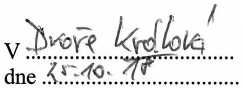 V Hradci Králové
dne:	10.10.2018Strana č. 4Prodávající:Kupující:Lesy města Dvůr Králové nad LabemHradecká lesní a dřevařská společnost a.s.i.